Fylingthorpe Conservation Area Questionnaire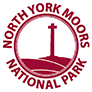 There will be an opportunity to ask questions before completing this form at the drop-in session on the 27th November 2017 at the Village Hall. A copy of the draft Conservation Appraisal is also available on the North York Moors National Park web site at www.northyorkmoors.org.uk/planning/building-conservationWhen you have completed this form please email it to caroline@aenvironment.co.uk or building@northyorkmoors.org.uk  or hand it into any National Park office clearly marked for the Conservation Officer, or post it to: Archaeo-Environment, Marian Cottage, Lartington, Barnard Castle, Co. Durham DL12 9BP. The closing date for comments is 8th January 2018.We have identified the following issues and potential actions to enhance the area’s character and appearance. Please rate them by way of importance to you.Do you have any other comments to make on the Conservation Area Appraisal? Are there any other actions necessary to conserve and enhance the Conservation Area?Many thanks for your time completing the form; the information you have provided will be taken into account when finalising the Conservation Area Appraisal and Management Plan.     Questions (please answer by marking with an “ X” )Yes    NoDo you support the extensions to the Conservation Area to include the north side of Thorpe Bank and the west side of Church Lane?If no, please explain why below:Do you support the larger extension (or parts of) to the Conservation Area along Thorpe Lane to include the Victorian villas, the church, a sample of the railway, views towards the coast and green pasture land? Please explain your answer below:Do you agree with the key views and vistas marked on the conservation area map (figs 6 and 9) and that these ought to be protected?Are there any significant views which we have missed? If yes, please explain where and why below.The Conservation Area Appraisal has suggested that a number of green spaces are distinctive of the Conservation Area (fig 8). These include the central recreation ground, the grass verges on Middlewood Lane, the becksides through the village and the ford. Do you agree that these green spaces should be protected?Are there other green spaces you think are important to the character of the village?Questions (please answer by marking with an “ X” )YesNoThe appraisal has recommended that one tree at the junction of Thorpe Bank, Thorpe Green Bank and Sledgates should be protected with a Tree Preservation Order because of the positive contribution it makes to the streetscape. Do you agree?Are there any other trees you feel should be protected in this way?Are there any other parts of Fylingthorpe that you feel should be considered for inclusion in the Conservation Area?If you answered ‘Yes’ please explain where and why below: (Note- only areas of special architectural or historic significance can be considered)Some permitted development rights have already been withdrawn in this Conservation Area to help protect the architectural interest of the buildings. Do you think the withdrawal of these rights is sufficient to protect the architectural and historic interest of the Conservation Area? Statement/ActionExtremely ImportantImportantNot ImportantI have no opinionNew developments and extensions in Fylingthorpe should respect and reflect elements of local distinctiveness & character in their design. Traditional paned windows, timber doors and other traditional joinery details should be encouraged for use on historic buildings in the village. The retention and reinstatement of traditional chimney stacks and pots should be encouraged.Fylingthorpe has a tradition of using red clay pantiles on pitched roofs so this is the preferred roofing material in the Conservation Area. Some Welsh slate is also characteristic and can be used. Flat roofs are not characteristic and would be a negative feature in the roofscapeAlterations to buildings with a significant contribution to the streetscape (usually on a corner or an elevated position) need the most careful consideration because inappropriate alterations have a much greater visual impact Cast iron rainwater goods should be retained or replaced with like for like materials when defective Statement/ActionExtremely ImportantImportantNot ImportantI have no opinionHighways signs should be kept to a minimum where it is safe to do so, and more use made of traditional iron finger postsExtended or new boundary walls should reflect the existing materials and styles within the Conservation Area and retain any stone gatepostsUse traditional surface materials such as local sandstone flags rather than tarmac and concreteRetain iron railings and seek to replace any lost during the warBeck sides should remain free from development; some tree cover along the becksides contributes towards the special interest of the streetscapeSmall details such as redundant water stands and boot scrapers add to the historic interest of the village and should be protectedThe withdrawal of permitted developments rights in 2006 has helped to delay the erosion of historic and architectural interestInformation on appropriate pointing methods of stonework would help to ensure that inappropriate methods are not used which will damage the stoneworkResidents would benefit from guidance on retro-fitting thermal insulation in their historic buildings without damaging the property or leading to damp problems